Kurum ve kuruluşların bina girişlerine,koridorlara,dersliklere içinde poşet torba olan çöp kovalarına her türlü atık konulmalıdır.Torbaların dörtte üçü dolduktan sonra ağızları sıkı bir şekilde kapatılarak ikinci bir torbaya alınmalı ve torbalar çöp konteynırına alınmalıdır.Koridorlarda bulunan kağıt,pet şişe,maske gibi atıklar geri dönüşüm kutularına atılmalı, kutuların dolmasıyla torbada olan atıklar geçici bekletme alanına 72 saat alınıp bekletilerek  belediyenin  söz konusu atıkların alınması sağlanmalıdır.Belediyelerin bu konudaki duyuru ve talimatlarına uyulmalıdır.Atık biriktirme, toplama, taşıma ve depolama işlemlerinde kullanılan ekipmanlar ve bu ekipmanların bulunduğu alanların her bir atık boşaltımı sonrası temizliği/hijyeni sağlanmalıdır. Toplama, taşıma ve depolama sırasında oluşabilecek dökülmeve/veya sızıntı suyuna yönelik tedbir alınmalı, kirlilik oluşması durumunda kirlenen yüzey dezenfekte edilmelidir. Yüzey ve alan temizliğinde çamaşır suyu, dezenfektan gibi malzemeler kullanılmalıdır.Atıkların toplanması, taşınması, işlenmesi ve bertarafı ile görevlendirilen personelin çalışma sırasında eldiven ve maske gibi kişisel koruyucu malzeme kullanılması, atıkla temas etmemeye dikkat etmesi, toplama ve taşıma işlemleri sırasında özel iş elbisesi giymesi sağlanmalıdır.Görevli personelin kullanılan ekipmanları ve kişisel malzemelerini dezenfekte ederek hijyeninin sağlanması sağlanmalıdır.Okul bahçemizde bulunan 2’şer adet kağıt,cam ve plastik atık kutuları aktif kullanılmalı dolum esnasında belediyeye haber verilmelidir.TEK KULLANIMLIK MASKE, ELDİVEN GİBİ KİŞİSEL HİJYEN MALZEME ATIKLARININ YÖNETİMİNDE COVİD-19 TEDBİRLERİ VE TALİMATLARI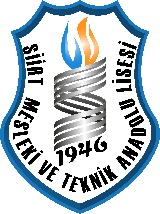 